Table S1. The ingredients and energy densities of the diets.Table S2. The forward primer (F) and reverse primer (R) sequence used for qPCR amplification.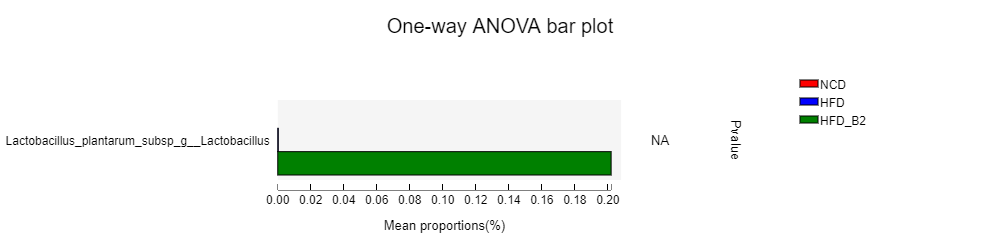 Figure S1. Effects of Lactobacillus plantarum B2 on gut microbiota at Lactobacillus plantarum species in HFD-fed mice.Ingredients (g / 100 g diet)NCDHFDCasein18.9623.31L-Cystine0.280.35Corn Starch29.868.48Maltodextrin3.3211.65Sucrose33.1720.14Cellulose4.745.83Soybean Oil2.372.91Lard1.9020.68Mineral Mix2.683.31Potassium Citrate, 1 H2O1.561.92Vitamin Mix0.951.16Choline Bitartrate0.190.23Calories supplementation (kcal %)Proteins2020Carbohydrates7035Fats1045Total calories (kcal / 100 g diet)385473Primer nameSequence (5’ to 3’)1β-actin-FGTGCTATGTTGCTCTAGACTTCG2β-actin-RATGCCACAGGATTCCATACC3PPARγ-FGCATTTCTGCTCCACACTATGA4PPARγ-RTCGCACTTTGGTATTCTTGG5PPARα-FGTCCTCAGTGCTTCCAGAGG6PPARα-RGGTCACCTACGAGTGGCATT7SHP-FGGAGTATGCGTACCTGAAG8SHP-RTGCCTGGAATGTTCTTGAG9FAS-FTGATGTGGAACACAGCAAG10FAS-RGGCTGTGGTGACTCTTAGTGATAA11SREBP-1c-FCCAGCGGCTGCCTTCACACA12SREBP-1c-RCCAGCCGAAAAGCGAGGCCA13CYP7A1-FTGGGCATCTCAAGCAAACAC14CYP7A1-RTCATTGCTTCAGGGCTCCTG